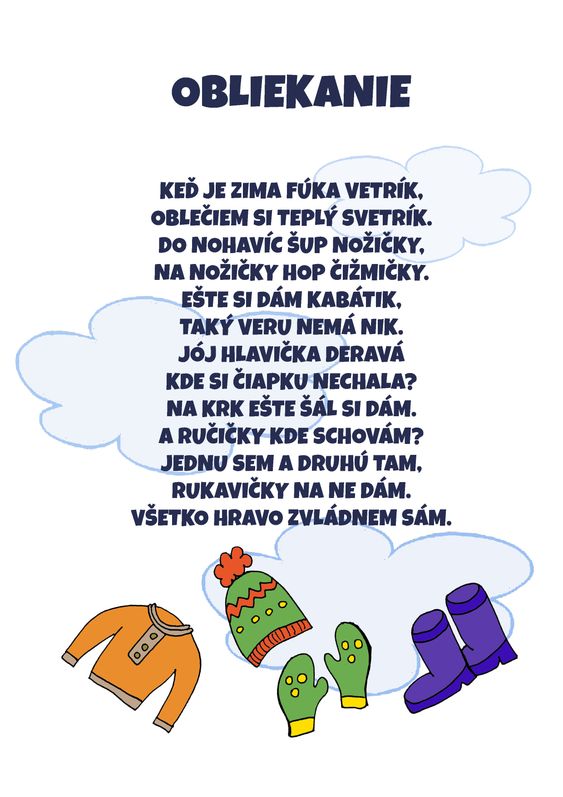 Pomenujte zimné oblečenie a ukazujte.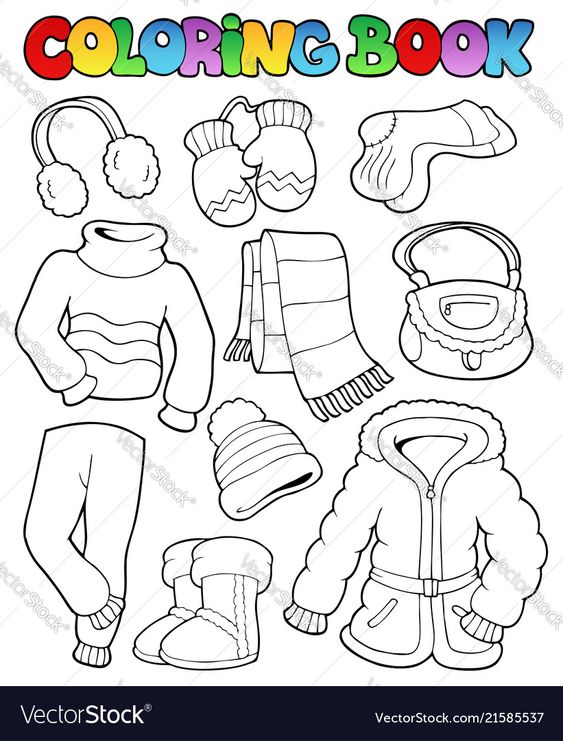 Vyfarbite oblečenie, ktoré nosíme v zime.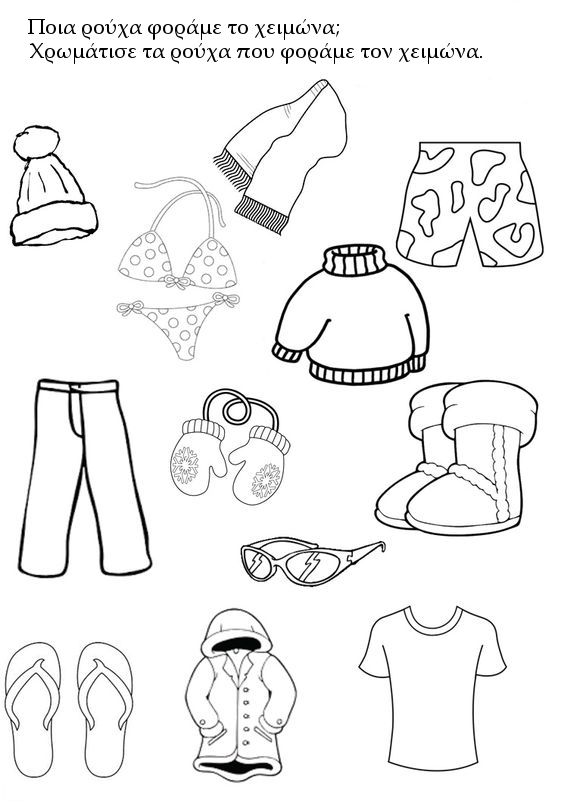 